2. B	 TÝDENNÍ PLÁN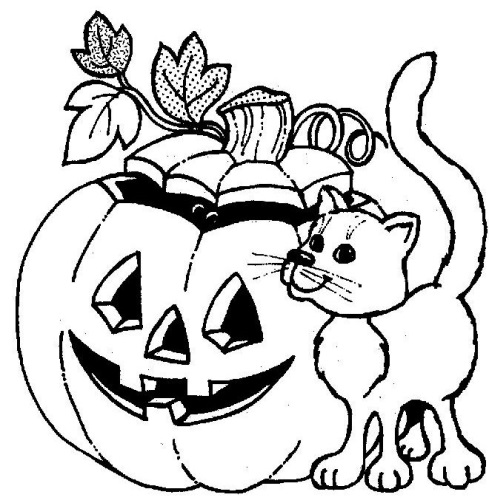 9. týden	(30. 10. – 3. 11. 2023)		JMÉNO: …………………………………………Chování: Hlásím se, nechám druhého domluvit.CO SE BUDEME UČIT?CoČESKÝ JAZYKUčebnice str. 21-23Druhy větPoznám druhy vět v textu.Vím, jaká znaménka se za jednotlivými druhy vět píší.ČTENÍ, PSANÍPísanka str. 19-20Čtu plynule se správnou intonací.Umím psát c,č, přepisMATEMATIKAMatematika str. 31-32Dokáži sčítat a odčítat do 30Vyřeším úlohy s hady.Umím rozdělit zvířátka dědy Lesoně do dvou stejně silných družstev.PRVOUKAPrvouka str. 19Moje rodina.Vyjmenuji členy rodiny.